Приложение 1к постановлению Правительства Ленинградской областиПлощадка технопаркаДля создания технопарка на территории Кировского политехнического техникума, расположенного по адресу: город Кировск, улица Новая, дом 40, выделяются помещения общей площадью 1570,0 квадратных метров. Для каждого квантума предусматривается помещение, оснащенное новейшим высокотехнологичным оборудованием.Все помещения технопарка являются легкодоступными для работников и посетителей. Рядом со зданием технопарка располагаются ключевые элементы инфраструктуры, а также остановки общественного транспорта.Приложение 2к постановлению Правительства Ленинградской областиПроект зонирования помещений детского технопарка «Кванториум»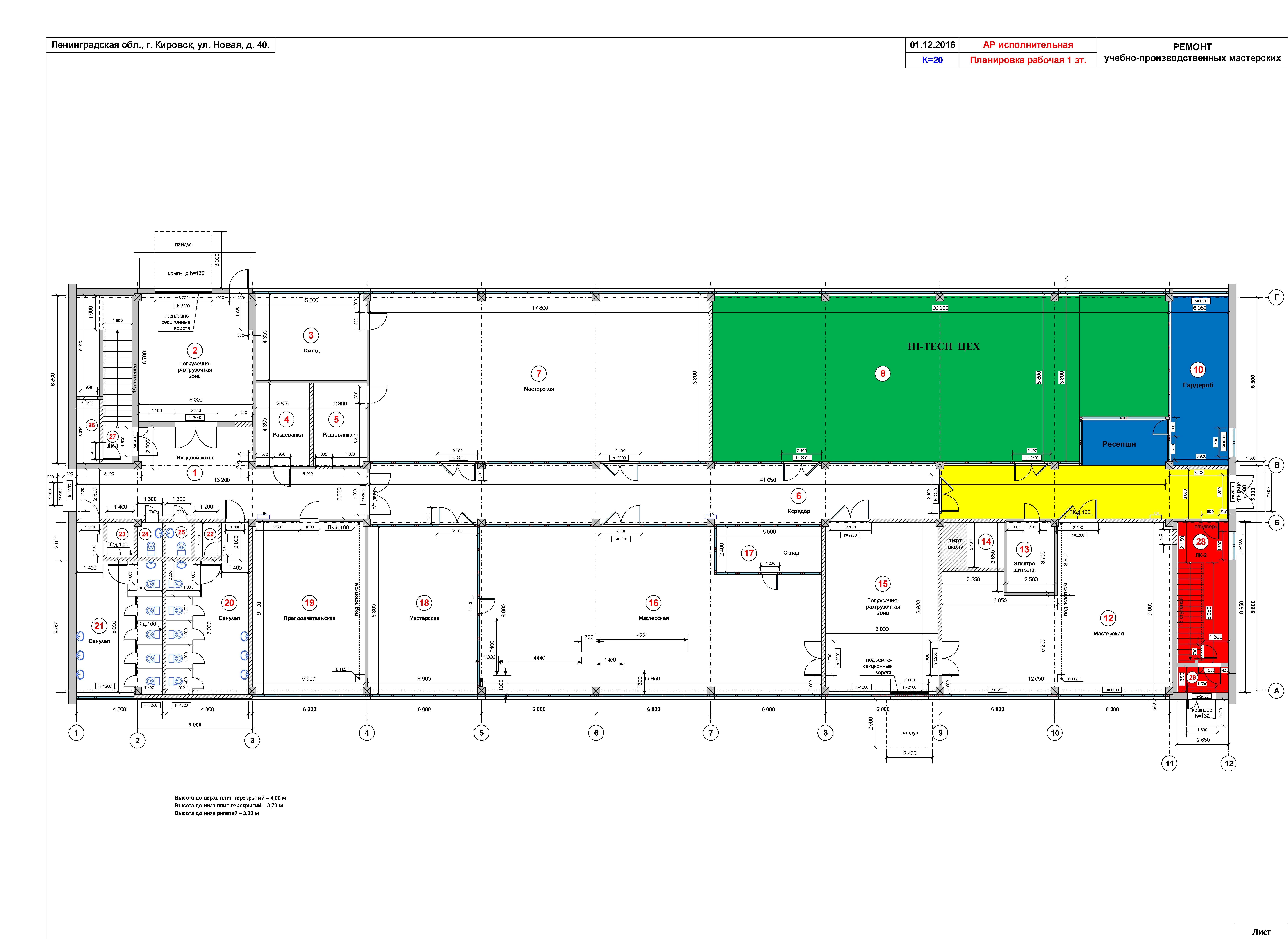 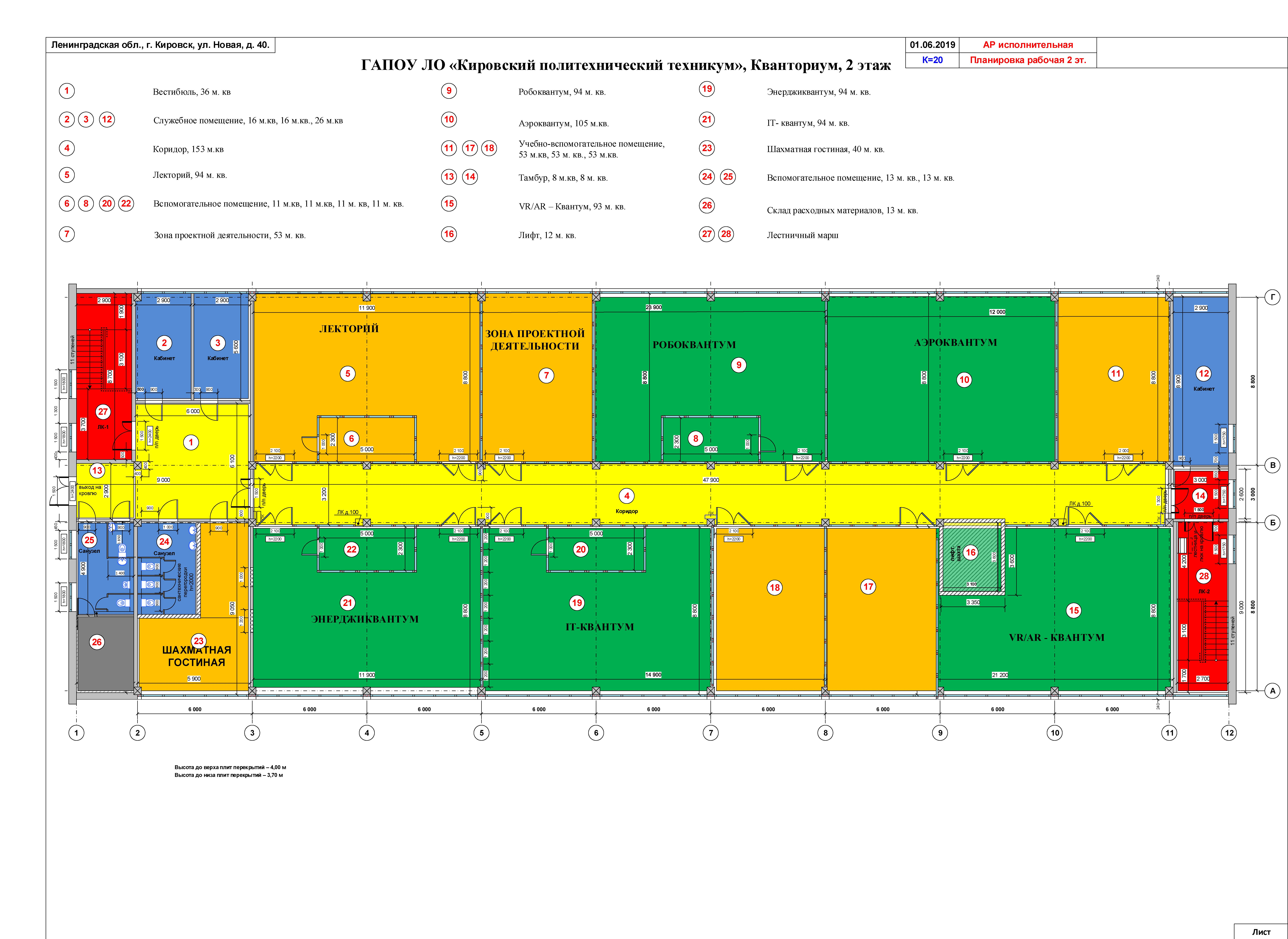 Приложение 3к постановлению Правительства Ленинградской областиРасчет операционных расходов на функционирование детского технопарка «Кванториум» в Ленинградской областина 2019 – 2021 годыПриложение 4к постановлению Правительства Ленинградской области"Дорожная карта" по созданию и открытию детского технопарка "Кванториум"в Ленинградской области в 2019 годуПриложение 5к постановлению Правительства Ленинградской областиПеречень целевых индикаторов и ожидаемых результатовреализации проекта по созданию детского технопарка "Кванториум"в Ленинградской областиПриложение 6к постановлению Правительства Ленинградской областиКОМПЛЕКС МЕРпо созданию и обеспечению функционирования детского технопарка "Кванториум" в Ленинградской области на 2019 – 2021 годы№ п/пПредназначение помещенияПлощадь (кв. м)1Аэроквантум105,02Промробоквантум94,03Энерджиквантум94,04IT-квантум94,05VR/AR-квантум (дополненная и виртуальная реальность)93,06Хайтек150,07Лекторий94,08Шахматная гостиная40,09Зона проектной деятельности53,010Служебные помещения58,011Служебные, вспомогательные и складские помещения398,012Прочие помещения (гардероб, вестибюль, коридор и д.р.)297,0Итого1570Направление расходов2019 год2020 год2021 годНаправление расходовобластнойбюджетобластнойбюджетобластнойбюджетПриобретение средствобучения, в том числевысокотехнологического оборудования, мебели и инвентаря70 995,40Итого70 995,40Операционные расходы5 043,85815769,115769,1в том числе:заработная плата иначисления на заработную платуарендная плата1 932,0010854,910854,9заработная плата иначисления на заработную платуарендная платасодержание имущества (в том числе косметическийремонт), услуги связи187,50519,8519,8коммунальные услуги251,30590,4590,4транспортные услуги(проезд для педагогов и детей на обучение иучастие в мероприятиях)1 264,003174,03174,0приобретение расходных материалов, в том числе канцелярских товаров903,258336,9336,9прочие услуги468,60201,0201,0прочие расходы27,1077,177,1Услуги связи10,10Итого5 043,85815763,115763,1Всего по направлениям76 039,29815769,115769,1№ п/пНаименованиемероприятияОтветственныйисполнительСрокисполнения1Утверждение медиаплана детского технопарка "Кванториум" в Ленинградской области (далее – технопарк) Региональный координатор  детского технопарка "Кванториум" (далее – региональный координатор), проектный офис национального проекта "Образование" (далее –  федеральный оператор)апрель2019 года2Согласование дизайн-проекта технопаркаРегиональный координатор, федеральный операторсентябрь2019 года3Согласование проекта зонирования технопаркаРегиональный координатор, федеральный операторсентябрь2019 года4Согласование типового проекта инфраструктурного листа технопарка Региональный координатор, федеральный операторавгуст 2019 года5Согласование калькуляции операционных расходов на обеспечениефункционирования технопарка 
по статьям расходов, утвержденным документацией по отбору субъекта Российской Федерации для софинан-сирования из бюджета Российской Федерации расходного обязательства 
на создание технопаркаРегиональный координатор, федеральный операторавгуст 2019 года, далее – ежегодно6Повышение квалификации (профмастерства) сотрудников технопарка и педагогов, в том числе по новым технологиям преподавания предметной области "Технология"Региональный оператор детского технопарка "Кванториум"  (далее – региональный оператор)по графику федерального оператора7Закупка, доставка и наладка оборудованияРегиональный оператороктябрь 2019 года8Завершение набора детей, обучающихся по программам технопаркаРегиональный оператороктябрь 2019 года9Завершение строительно-монтажных работ и косметического ремонта, приведение площадок технопарка в соответствие с брендбукомРегиональный операторсентябрь2019 года11Открытие технопарка в единый день открытияРегиональный координатор, региональный операторноябрь 2019 года№п/пНаименование индикатора/показателяМинимальное значение (начиная 
с 2019 года)Значение субъекта Российской Федерации – Ленинградской областиЗначение субъекта Российской Федерации – Ленинградской областиЗначение субъекта Российской Федерации – Ленинградской области№п/пНаименование индикатора/показателяМинимальное значение (начиная 
с 2019 года)2019год2020год2021год1234561Количество детей в возрасте от 5 до 18 лет, обучающихся за счет средств бюджета Ленинградской области по дополнительным общеобразовательным программам, соответствующим приоритетным направлениям техноло-гического развития Российской Федерации, на базе технопарка (человек)2902908008002в том числе детей, обучающихся на постоянной основе50503003003Количество проектов, реализованных детьми, обучающимися в технопарке, представленных на региональных и федеральных отчетных мероприятиях по презентации результатов проектной деятельности (единиц)5540404Количество детей, принявших участие в публичных мероприятиях технопарка (человек)800800350035005Количество внедренных дополнительных общеобразовательных программ, ориентированных на решение реальных технологических задач для проектной деятельности детей (единиц)22776Количество проектных разновозрастных групп обучающихся технопарка численностью не менее трех человек, на постоянной основе реализующих инженерные проекты (единиц)5515157Количество проведенных инженерных хакатонов, развивающих навыки в разных областях разработки программного обеспечения в процессе командной работы над проектами (единиц)3312128Количество региональных этапов всероссийских и международных мероприятий технической и естественно-научной направленности, в которых  принимают участие обучающиеся  технопарка (единиц)2210109Количество инженерных команд  из числа обучающихся  технопарков, принявших участие в региональных этапах всероссийских и международных мероприятий технической и естественно-научной направленности (единиц)55212210Количество инженерных команд из числа обучающихся технопарков, прошедших в финал региональных этапов всероссийских и международных мероприятий технической и естественно-научной направленности (единиц)113311Количество публичных мероприятий по презентации проектной деятельности,  достижений обучающихся технопарка, организованных технопарком (единиц)33101012Доля участия технопарка в проводимых федеральным оператором сети детских технопарков "Кванториум" мероприятиях (процентов)Не менее30Не менее 30Не менее80Не менее80№ п/пНаименование мероприятияОтветственный исполнительРезультатвыполнениямероприятияСроквыполнениямероприятия12345Мероприятия, направленные на создание и открытие в 2019 году детского технопарка "Кванториум" (далее – технопарк)Мероприятия, направленные на создание и открытие в 2019 году детского технопарка "Кванториум" (далее – технопарк)Мероприятия, направленные на создание и открытие в 2019 году детского технопарка "Кванториум" (далее – технопарк)Мероприятия, направленные на создание и открытие в 2019 году детского технопарка "Кванториум" (далее – технопарк)Мероприятия, направленные на создание и открытие в 2019 году детского технопарка "Кванториум" (далее – технопарк)Утверждение перечня оборудования, формирование спецификацииФедеральный операторПротокол, утверждающий перечень необходимого оборудования, спецификацииIII квартал 2019 годаУтверждение детализированной сметы проекта технопарка. Разработка бизнес-планаРегиональный координатор,   инвесторы*, федеральный операторСмета,бизнес-планIII квартал 2019 годаРазработка дизайн-проекта технопарка Региональный координатор, инвесторы, региональный оператор детского технопарка "Кванториум" (далее – региональный оператор), федеральный операторДизайн-проектIII квартал 2019 годаРазработка, утверждение документов, регламентирующих образовательную деятельность в технопарке Региональный оператор по согласованию с федеральным операторомЛокальные акты, учебный план, расписание занятийноябрь 2019 годыУтверждение штатного расписания технопарка Региональный оператор Штатное расписаниеIII квартал 2019 годаФормирование списка образовательных программ естественно-научного и технического направлений, плани-руемых к реализации в рамках деятельности технопарка Региональный оператор по согласованию с федеральным операторомПротокол, утверждающий список образова-тельных программIII квартал 2019 годаРазработка и утверждение образовательных программРегиональный оператор,  педагогические работники  технопарка Образовательные программыоктябрь, ноябрь 2019 годаФормирование списка педагогов технопарка для организации их обучения в соответствии со спецификой деятель-ности технопарка и современными требованиями к специалистам, занятым в сфере дополнительного образования детейРегиональный оператор,  федеральный операторСписок педагоговIII квартал 2019 годаОрганизация закупки оборудования, его установка и наладкаРегиональный оператор, инвесторыАкты приема-передачиноябрь 2019 годаФормирование списка учащихся технопарка Региональный оператор Списки учащихся октябрь-ноябрь 2019 годаПроведение торжественной церемонии открытия   технопарка Региональный координатор,  региональный оператор Торжественная церемония открытия  технопарка ноябрь 2019 годаОсвещение мероприятий проекта в средствах массовой информацииРегиональный оператор  Опубликованные статьи, видео-репортажи2019 – 2021 годы2. Мероприятия, направленные на функционирование технопарка в 2019 – 2021 годах2. Мероприятия, направленные на функционирование технопарка в 2019 – 2021 годах2. Мероприятия, направленные на функционирование технопарка в 2019 – 2021 годах2. Мероприятия, направленные на функционирование технопарка в 2019 – 2021 годах2. Мероприятия, направленные на функционирование технопарка в 2019 – 2021 годах2.1Планирование финансово-хозяйст-венной деятельности  технопарка в соот-ветствии с утвержденными сметами расходов, включая внебюджетные источники и механизмы софинансированияРегиональный оператор План финансово-хозяйственной деятельности2019 –2021 годы2.2Привлечение к реализации проекта партнеров из числа вузов, предприятий Ленинградской областиРегиональный оператор Соглашения о сотрудничестве с вузами, предприятиями Ленинградской области2020 – 2021 годы3. Мероприятия по ежегодному повышению квалификации педагогических и иных работников технопарка 3. Мероприятия по ежегодному повышению квалификации педагогических и иных работников технопарка 3. Мероприятия по ежегодному повышению квалификации педагогических и иных работников технопарка 3. Мероприятия по ежегодному повышению квалификации педагогических и иных работников технопарка 3. Мероприятия по ежегодному повышению квалификации педагогических и иных работников технопарка 3.1Отбор и подготовкапреподавателей технопарка по итогаманкетирования, прове-денного федеральнымметодическим центромРегиональный оператор,  федеральный операторФормирование первичного спискапреподавателей2019 –2021 годы3.2Организация обучения педагогов в соответствии со спецификой деятель-ности технопарка и современными требованиями к специалистам, занятым в сфере дополнительного образования детейРегиональный оператор,  федеральный операторУдостоверение, свидетельство о прохождении обучения2019 –2021 годы3.3Участие в дистанционных консультациях и мастер-классах с федеральным оператором Региональный оператор,  федеральный методический центр*Расписание 2019 – 2021 годы3.4Проведение федеральными тьюторами удаленных консультаций с педагогами Федеральный методический центрЖурнал консультаций 2019 – 2021 годы3.5Обеспечение участия  педагогических работ-ников технопарка в конкурсах профессионального мастерстваРегиональный координатор, региональный оператор План 
мероприятий2020 – 2021 годы3.6Изучение, обобщение и распространение инновационного опыта педагогов дополнительного образования в сфере технического творчестваРегиональный координатор, региональный оператор Региональный банк инновационного опыта2020 – 2021 годы4. Мероприятия по разработке дополнительных общеобразовательных программ, ориентированных на решение технологических задач (в том числе с участием промышленных предприятий), предусматривающих проектную деятельность детей, обучающихся в технопарке 4. Мероприятия по разработке дополнительных общеобразовательных программ, ориентированных на решение технологических задач (в том числе с участием промышленных предприятий), предусматривающих проектную деятельность детей, обучающихся в технопарке 4. Мероприятия по разработке дополнительных общеобразовательных программ, ориентированных на решение технологических задач (в том числе с участием промышленных предприятий), предусматривающих проектную деятельность детей, обучающихся в технопарке 4. Мероприятия по разработке дополнительных общеобразовательных программ, ориентированных на решение технологических задач (в том числе с участием промышленных предприятий), предусматривающих проектную деятельность детей, обучающихся в технопарке 4. Мероприятия по разработке дополнительных общеобразовательных программ, ориентированных на решение технологических задач (в том числе с участием промышленных предприятий), предусматривающих проектную деятельность детей, обучающихся в технопарке 4.1Разработка дополни-тельных общеобразо-вательных программ (не менее одной по каждому направ-лению), ориентиро-ванных на решение реальных техноло-гических задач в процессе проектной деятельности обучаю-щихся технопарка Региональный оператор Утвержденные программы 2019 – 2021 годы4.2Заключение договоров с промышленнымипредприятиями Ленинградской области о сотрудничестве в области реализации дополнительныхобщеобразовательных программ, ориентированных на решение реальных технологических задач в процессе проектной деятельности обучающихсятехнопарка Региональный оператор Договоры о сотрудничестве2020 – 2021 годы4.3Заключение договоров с интеллектуальными партнерами Ленинградской области о сотруд-ничестве в области реализации дополни-тельных общеобразо-вательных программ, ориентированныхна решение реальныхтехнологических задач в процессе проектнойдеятельности обучающихсятехнопарка Региональный оператор Договоры о сотрудничестве2020 – 2021 годы4.4Организация "дней без турникетов", стажировок,учебных практик,хакатонов и другихобучающих мероприятий в научных лабораториях и производственныхкорпусах предприятий и организаций-партнеровРегиональный оператор совместно с партнерами*Обучающие мероприятия2020 – 2021 годы4.5Создание и пополнениебанка дополнительныхобщеобразовательных программ, ориентированных на решение технологическихзадач в процессе проектной деятель-ности обучающихсяРегиональный оператор Региональный банк программ2020 – 2021 годы4.6Организация научно-практических семинаров и конференций, в том числе межрегиональных, по обмену инновацион-ным опытом в областиразработки программно-методического обеспечения и реализациидополнительныхобщеобразовательных программРегиональный оператор Проведение мероприятий2020 – 2021 годы4.7Участие в организации и проведении  областных конкурсов педагогического мастерства, по итогам которых присуждаются премии Губернатора Ленин-градской областиРегиональный оператор Проведение мероприятий2020 – 2021 годы5. Мероприятия, направленные на участие обучающихся в технопарке во Всероссийской научно-инженерной олимпиаде "Кванториада", а также мероприятиях, включенных в Перечень олимпиад и иных интеллектуальных и творческих конкурсов, мероприятий, направленных на развитие интеллектуальных 
и творческих способностей, способностей к занятиям физической культурой и спортом, интереса к научной (научно-исследовательской), творческой, физкультурно-спортивной деятельности, а также на пропаганду научных знаний, творческих и спортивных достижений, утверждаемый Министерством образования и науки Российской Федерации5. Мероприятия, направленные на участие обучающихся в технопарке во Всероссийской научно-инженерной олимпиаде "Кванториада", а также мероприятиях, включенных в Перечень олимпиад и иных интеллектуальных и творческих конкурсов, мероприятий, направленных на развитие интеллектуальных 
и творческих способностей, способностей к занятиям физической культурой и спортом, интереса к научной (научно-исследовательской), творческой, физкультурно-спортивной деятельности, а также на пропаганду научных знаний, творческих и спортивных достижений, утверждаемый Министерством образования и науки Российской Федерации5. Мероприятия, направленные на участие обучающихся в технопарке во Всероссийской научно-инженерной олимпиаде "Кванториада", а также мероприятиях, включенных в Перечень олимпиад и иных интеллектуальных и творческих конкурсов, мероприятий, направленных на развитие интеллектуальных 
и творческих способностей, способностей к занятиям физической культурой и спортом, интереса к научной (научно-исследовательской), творческой, физкультурно-спортивной деятельности, а также на пропаганду научных знаний, творческих и спортивных достижений, утверждаемый Министерством образования и науки Российской Федерации5. Мероприятия, направленные на участие обучающихся в технопарке во Всероссийской научно-инженерной олимпиаде "Кванториада", а также мероприятиях, включенных в Перечень олимпиад и иных интеллектуальных и творческих конкурсов, мероприятий, направленных на развитие интеллектуальных 
и творческих способностей, способностей к занятиям физической культурой и спортом, интереса к научной (научно-исследовательской), творческой, физкультурно-спортивной деятельности, а также на пропаганду научных знаний, творческих и спортивных достижений, утверждаемый Министерством образования и науки Российской Федерации5. Мероприятия, направленные на участие обучающихся в технопарке во Всероссийской научно-инженерной олимпиаде "Кванториада", а также мероприятиях, включенных в Перечень олимпиад и иных интеллектуальных и творческих конкурсов, мероприятий, направленных на развитие интеллектуальных 
и творческих способностей, способностей к занятиям физической культурой и спортом, интереса к научной (научно-исследовательской), творческой, физкультурно-спортивной деятельности, а также на пропаганду научных знаний, творческих и спортивных достижений, утверждаемый Министерством образования и науки Российской Федерации5.1Организация участия обучающихся  технопарка 
во Всероссийской научно-инженерной олимпиаде "Кванториада"Региональный оператор Участие 
в олимпиаде2020 –
2021 годы5.2Обеспечение участия обучающихся технопаркав мероприятиях, утвержденных Министерством образования и науки Российской Федерации и федеральным оператором Региональный оператор Участие в мероприятиях 2019 – 2021 годы5.3Проведение регио-нальных (отборочных) конкурсных мероприятий, утвержденных Министерством образования и науки Российской Федерации и федеральным опера-тором Региональный оператор План мероприятий 2019 – 2021 годы5.4Проведение профильныхсмен в соответствии с выбранными техни-ческими направлениямиРегиональный оператор Программа смен2020 – 2021 годы6. Мероприятия по созданию и апробации модели функционирования технопарка с участием негосударственного сектора, промышленных предприятий и организаций реального сектора экономики6. Мероприятия по созданию и апробации модели функционирования технопарка с участием негосударственного сектора, промышленных предприятий и организаций реального сектора экономики6. Мероприятия по созданию и апробации модели функционирования технопарка с участием негосударственного сектора, промышленных предприятий и организаций реального сектора экономики6. Мероприятия по созданию и апробации модели функционирования технопарка с участием негосударственного сектора, промышленных предприятий и организаций реального сектора экономики6. Мероприятия по созданию и апробации модели функционирования технопарка с участием негосударственного сектора, промышленных предприятий и организаций реального сектора экономики6.1Привлечение пред-приятий негосудар-ственного сектора, промышленныхпредприятий и организаций реальногосектора экономики к реализациидополнительныхобщеобразовательных программ технической направленностиРегиональный оператор,ведущие промышленные предприятия Ленинградской области*Договоры о сотрудничестве2020 – 2021 годы6.2Привлечение к проведению обучающих лекций и тренингов успешных представителей бизнес-сообщества Ленин-градской областиРегиональный оператор,бизнес-сообщество Ленинградской области*Проведение мероприятий2020 – 2021 годы